Uvolňovací list žáka ze školní družiny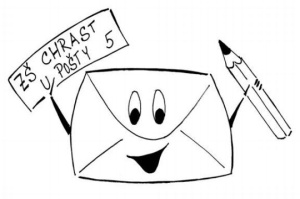  Jméno dítěte…………………………………….……… Třída…………………………. Datum odchodu…………………………………..…… Čas odchodu……………… Způsob odchodu…………………………………………………….……. (vyplňte: sám nebo v doprovodu koho)  Datum…..…………….			Podpis zákonného zástupce…………………………………………………… -----------------------------------------------------------------------------------------------------------------------------------Uvolňovací list žáka ze školní družiny Jméno dítěte…………………………………….……… Třída…………………………. Datum odchodu…………………………………..…… Čas odchodu……………… Způsob odchodu…………………………………………………….……. (vyplňte: sám nebo v doprovodu koho)  Datum…..…………….			Podpis zákonného zástupce…………………………………………………… -----------------------------------------------------------------------------------------------------------------------------------Uvolňovací list žáka ze školní družiny Jméno dítěte…………………………………….……… Třída…………………………. Datum odchodu…………………………………..…… Čas odchodu……………… Způsob odchodu…………………………………………………….……. (vyplňte: sám nebo v doprovodu koho)  Datum…..…………….			Podpis zákonného zástupce…………………………………………………… -----------------------------------------------------------------------------------------------------------------------------------Uvolňovací list žáka ze školní družiny Jméno dítěte…………………………………….……… Třída…………………………. Datum odchodu…………………………………..…… Čas odchodu……………… Způsob odchodu…………………………………………………….……. (vyplňte: sám nebo v doprovodu koho)  Datum…..…………….			Podpis zákonného zástupce…………………………………………………… -----------------------------------------------------------------------------------------------------------------------------------Uvolňovací list žáka ze školní družiny Jméno dítěte…………………………………….……… Třída…………………………. Datum odchodu…………………………………..…… Čas odchodu……………… Způsob odchodu…………………………………………………….……. (vyplňte: sám nebo v doprovodu koho)  Datum…..…………….			Podpis zákonného zástupce…………………………………………………… -----------------------------------------------------------------------------------------------------------------------------------